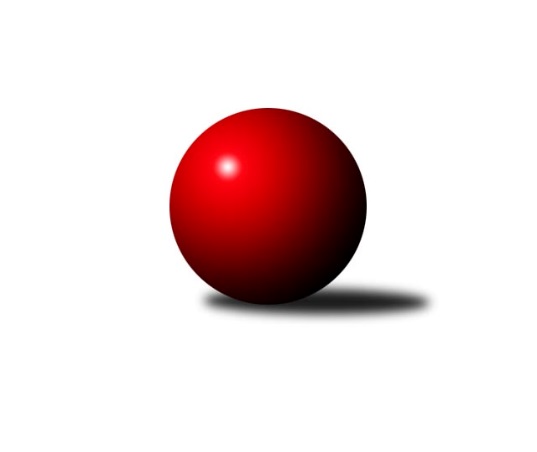 Č.4Ročník 2022/2023	8.5.2024 OP Strakonice a Písek 2022/2023Statistika 4. kolaTabulka družstev:		družstvo	záp	výh	rem	proh	skore	sety	průměr	body	plné	dorážka	chyby	1.	TJ Blatná D	4	3	0	1	20.0 : 12.0 	(27.5 : 20.5)	2336	6	1657	679	58.5	2.	TJ Sokol Písek B	4	2	0	2	17.0 : 15.0 	(27.5 : 20.5)	2326	4	1657	669	68	3.	TJ Fezko Strakonice C	4	2	0	2	13.0 : 19.0 	(18.0 : 30.0)	2323	4	1650	674	74.5	4.	TJ Fezko Strakonice B	4	1	0	3	14.0 : 18.0 	(23.0 : 25.0)	2254	2	1601	653	66.8Tabulka doma:		družstvo	záp	výh	rem	proh	skore	sety	průměr	body	maximum	minimum	1.	TJ Blatná D	2	2	0	0	12.0 : 4.0 	(15.0 : 9.0)	2518	4	2523	2512	2.	TJ Sokol Písek B	2	1	0	1	8.0 : 8.0 	(13.5 : 10.5)	2180	2	2198	2162	3.	TJ Fezko Strakonice B	2	1	0	1	8.0 : 8.0 	(11.0 : 13.0)	2355	2	2364	2346	4.	TJ Fezko Strakonice C	2	1	0	1	7.0 : 9.0 	(9.0 : 15.0)	2278	2	2298	2258Tabulka venku:		družstvo	záp	výh	rem	proh	skore	sety	průměr	body	maximum	minimum	1.	TJ Sokol Písek B	2	1	0	1	9.0 : 7.0 	(14.0 : 10.0)	2400	2	2468	2331	2.	TJ Blatná D	2	1	0	1	8.0 : 8.0 	(12.5 : 11.5)	2246	2	2303	2188	3.	TJ Fezko Strakonice C	2	1	0	1	6.0 : 10.0 	(9.0 : 15.0)	2355	2	2373	2337	4.	TJ Fezko Strakonice B	2	0	0	2	6.0 : 10.0 	(12.0 : 12.0)	2215	0	2237	2193Tabulka podzimní části:		družstvo	záp	výh	rem	proh	skore	sety	průměr	body	doma	venku	1.	TJ Blatná D	4	3	0	1	20.0 : 12.0 	(27.5 : 20.5)	2336	6 	2 	0 	0 	1 	0 	1	2.	TJ Sokol Písek B	4	2	0	2	17.0 : 15.0 	(27.5 : 20.5)	2326	4 	1 	0 	1 	1 	0 	1	3.	TJ Fezko Strakonice C	4	2	0	2	13.0 : 19.0 	(18.0 : 30.0)	2323	4 	1 	0 	1 	1 	0 	1	4.	TJ Fezko Strakonice B	4	1	0	3	14.0 : 18.0 	(23.0 : 25.0)	2254	2 	1 	0 	1 	0 	0 	2Tabulka jarní části:		družstvo	záp	výh	rem	proh	skore	sety	průměr	body	doma	venku	1.	TJ Fezko Strakonice C	0	0	0	0	0.0 : 0.0 	(0.0 : 0.0)	0	0 	0 	0 	0 	0 	0 	0 	2.	TJ Sokol Písek B	0	0	0	0	0.0 : 0.0 	(0.0 : 0.0)	0	0 	0 	0 	0 	0 	0 	0 	3.	TJ Fezko Strakonice B	0	0	0	0	0.0 : 0.0 	(0.0 : 0.0)	0	0 	0 	0 	0 	0 	0 	0 	4.	TJ Blatná D	0	0	0	0	0.0 : 0.0 	(0.0 : 0.0)	0	0 	0 	0 	0 	0 	0 	0 Zisk bodů pro družstvo:		jméno hráče	družstvo	body	zápasy	v %	dílčí body	sety	v %	1.	Pavel Sitter 	TJ Sokol Písek B 	4	/	4	(100%)	7	/	8	(88%)	2.	Marie Lukešová 	TJ Sokol Písek B 	3	/	3	(100%)	6	/	6	(100%)	3.	Adriana Němcová 	TJ Fezko Strakonice B 	3	/	4	(75%)	6	/	8	(75%)	4.	Karel Palán 	TJ Fezko Strakonice C 	3	/	4	(75%)	5	/	8	(63%)	5.	Jiří Maťátko 	TJ Fezko Strakonice C 	3	/	4	(75%)	4	/	8	(50%)	6.	Jiří Linhart 	TJ Fezko Strakonice B 	3	/	4	(75%)	4	/	8	(50%)	7.	Matyáš Hejpetr 	TJ Fezko Strakonice B 	2	/	2	(100%)	4	/	4	(100%)	8.	František Nesveda 	TJ Blatná D 	2	/	2	(100%)	4	/	4	(100%)	9.	Václav Poklop 	TJ Fezko Strakonice B 	2	/	2	(100%)	3.5	/	4	(88%)	10.	Jaroslav Pýcha 	TJ Blatná D 	2	/	2	(100%)	3	/	4	(75%)	11.	Iva Švejcarová 	TJ Sokol Písek B 	2	/	3	(67%)	5	/	6	(83%)	12.	Karel Koubek 	TJ Blatná D 	2	/	3	(67%)	4	/	6	(67%)	13.	Miroslav Procházka 	TJ Sokol Písek B 	2	/	3	(67%)	3.5	/	6	(58%)	14.	Josef Kohout 	TJ Blatná D 	2	/	3	(67%)	2	/	6	(33%)	15.	Petra Prýmasová 	TJ Blatná D 	2	/	4	(50%)	4	/	8	(50%)	16.	Bohuslava Říhová 	TJ Blatná D 	2	/	4	(50%)	4	/	8	(50%)	17.	Zlatuše Hofmanová 	TJ Sokol Písek B 	1	/	1	(100%)	2	/	2	(100%)	18.	Luboš Skuhravý 	TJ Blatná D 	1	/	1	(100%)	2	/	2	(100%)	19.	Martina Bendasová 	TJ Sokol Písek B 	1	/	2	(50%)	3	/	4	(75%)	20.	Milada Pirožeková 	TJ Fezko Strakonice B 	1	/	2	(50%)	2.5	/	4	(63%)	21.	Josef Navrátil 	TJ Blatná D 	1	/	2	(50%)	2	/	4	(50%)	22.	Vladimír Falc 	TJ Fezko Strakonice C 	1	/	3	(33%)	3	/	6	(50%)	23.	Miroslav Kocour 	TJ Fezko Strakonice C 	1	/	3	(33%)	2	/	6	(33%)	24.	Václav Kalous 	TJ Fezko Strakonice B 	1	/	3	(33%)	1	/	6	(17%)	25.	Josef Herzig 	TJ Fezko Strakonice C 	1	/	4	(25%)	3.5	/	8	(44%)	26.	Marcela Kalesová 	TJ Fezko Strakonice B 	0	/	1	(0%)	1	/	2	(50%)	27.	Kateřina Maršálková 	TJ Sokol Písek B 	0	/	1	(0%)	1	/	2	(50%)	28.	Ondřej Skolek 	TJ Blatná D 	0	/	3	(0%)	2.5	/	6	(42%)	29.	Libor Hejpetr 	TJ Fezko Strakonice B 	0	/	3	(0%)	1	/	6	(17%)	30.	Jaroslav Čejka 	TJ Fezko Strakonice C 	0	/	3	(0%)	0.5	/	6	(8%)	31.	Jiří Richter 	TJ Sokol Písek B 	0	/	3	(0%)	0	/	6	(0%)	32.	Jaroslav Holfeld 	TJ Fezko Strakonice B 	0	/	3	(0%)	0	/	6	(0%)	33.	Jakub Kareš 	TJ Fezko Strakonice C 	0	/	3	(0%)	0	/	6	(0%)	34.	Olga Procházková 	TJ Sokol Písek B 	0	/	4	(0%)	0	/	8	(0%)Průměry na kuželnách:		kuželna	průměr	plné	dorážka	chyby	výkon na hráče	1.	TJ Blatná, 1-4	2460	1719	740	57.5	(410.0)	2.	TJ Fezko Strakonice, 1-4	2313	1640	673	74.5	(385.6)	3.	TJ Sokol Písek, 1-2	2185	1573	612	61.3	(364.2)Nejlepší výkony na kuželnách:TJ Blatná, 1-4TJ Blatná D	2523	2. kolo	Marie Lukešová 	TJ Sokol Písek B	472	4. koloTJ Blatná D	2512	4. kolo	Jaroslav Pýcha 	TJ Blatná D	452	4. koloTJ Sokol Písek B	2468	4. kolo	Luboš Skuhravý 	TJ Blatná D	448	2. koloTJ Fezko Strakonice C	2337	2. kolo	Josef Navrátil 	TJ Blatná D	445	4. kolo		. kolo	František Nesveda 	TJ Blatná D	443	2. kolo		. kolo	Karel Palán 	TJ Fezko Strakonice C	429	2. kolo		. kolo	Josef Kohout 	TJ Blatná D	419	2. kolo		. kolo	Pavel Sitter 	TJ Sokol Písek B	418	4. kolo		. kolo	Iva Švejcarová 	TJ Sokol Písek B	418	4. kolo		. kolo	Bohuslava Říhová 	TJ Blatná D	417	4. koloTJ Fezko Strakonice, 1-4TJ Fezko Strakonice C	2373	1. kolo	Matyáš Hejpetr 	TJ Fezko Strakonice B	444	3. koloTJ Fezko Strakonice B	2364	1. kolo	Karel Palán 	TJ Fezko Strakonice C	440	1. koloTJ Fezko Strakonice B	2346	3. kolo	Adriana Němcová 	TJ Fezko Strakonice B	438	1. koloTJ Sokol Písek B	2331	3. kolo	Adriana Němcová 	TJ Fezko Strakonice B	429	4. koloTJ Blatná D	2303	3. kolo	Marie Lukešová 	TJ Sokol Písek B	416	3. koloTJ Fezko Strakonice C	2298	4. kolo	Václav Poklop 	TJ Fezko Strakonice B	414	1. koloTJ Fezko Strakonice C	2258	3. kolo	Karel Palán 	TJ Fezko Strakonice C	411	3. koloTJ Fezko Strakonice B	2237	4. kolo	Pavel Sitter 	TJ Sokol Písek B	411	3. kolo		. kolo	Jiří Maťátko 	TJ Fezko Strakonice C	410	1. kolo		. kolo	Karel Koubek 	TJ Blatná D	410	3. koloTJ Sokol Písek, 1-2TJ Sokol Písek B	2198	2. kolo	Matyáš Hejpetr 	TJ Fezko Strakonice B	401	2. koloTJ Fezko Strakonice B	2193	2. kolo	Jaroslav Pýcha 	TJ Blatná D	396	1. koloTJ Blatná D	2188	1. kolo	Pavel Sitter 	TJ Sokol Písek B	392	2. koloTJ Sokol Písek B	2162	1. kolo	Marie Lukešová 	TJ Sokol Písek B	391	2. kolo		. kolo	Jiří Linhart 	TJ Fezko Strakonice B	386	2. kolo		. kolo	Martina Bendasová 	TJ Sokol Písek B	386	2. kolo		. kolo	Zlatuše Hofmanová 	TJ Sokol Písek B	385	1. kolo		. kolo	Pavel Sitter 	TJ Sokol Písek B	382	1. kolo		. kolo	Petra Prýmasová 	TJ Blatná D	376	1. kolo		. kolo	Iva Švejcarová 	TJ Sokol Písek B	375	2. koloČetnost výsledků:	7.0 : 1.0	1x	5.0 : 3.0	4x	3.0 : 5.0	2x	2.0 : 6.0	1x